PERBEDAAN HASIL BELAJAR EKONOMI SISWA MENERAPKAN MODEL PEMBELAJARAN PROBLEM BASED LEARNING (PBL) DAN STUDENT TEAMS ACHIEVEMENT DIVISION (STAD) T.A 2020-2021SKRIPSIOleh :HALIMATU SA’DIAH NPM 171324062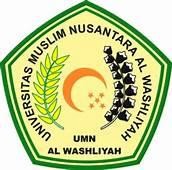 PROGRAM STUDI PENDIDIKAN EKONOMIFAKULTAS KEGURUAN DAN ILMU PENDIDIKANUNIVERSITAS MUSLIM NUSANTARA AL WASHLIYAHMEDAN2021PERBEDAAN HASIL BELAJAR EKONOMI SISWA MENERAPKAN MODEL PEMBELAJARAN PROBLEM BASED LEARNING (PBL) DAN STUDENT TEAMS ACHIEVEMENT DIVISION (STAD) T.A 2020-2021Skripsi  ini diajukan sebagai syarat untuk memperoleh gelar Sarjana Pendidikan pada Program Studi Pendidikan EkonomiOLEHHALIMATU SA’DIAHNPM 171324062PROGRAM STUDI PENDIDIKAN EKONOMIFAKULTAS KEGURUAN DAN ILMU PENDIDIKANUNIVERSITAS MUSLIM NUSANTARA AL WASHLIYAHMEDAN2021